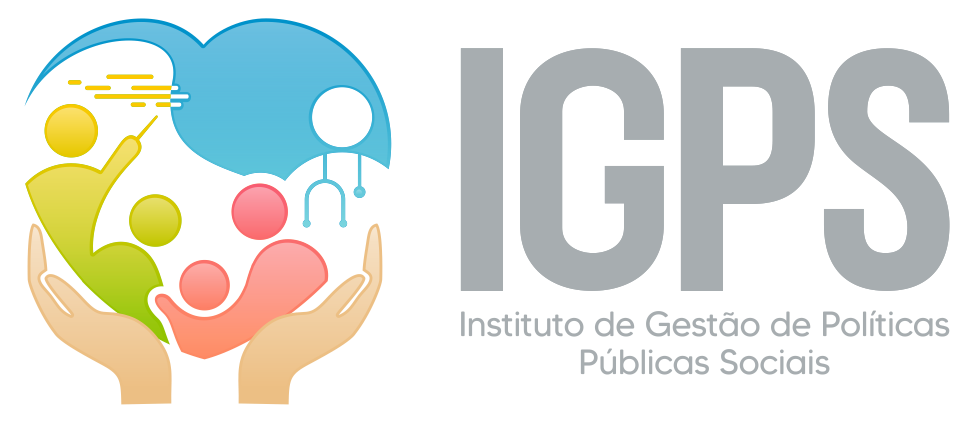 ERRATA        O Presidente do IGPS- INSTITUTO DE GESTÃO DE POLÍTICAS PÚBLICAS SOCIAIS, no uso de suas atribuições legais, torna público errata do Processo Seletivo Simplificado, Edital nº 01 de 24 de Fevereiro de 2022 do Município de Penedo/Alagoas.Onde se lê:Leia-se:ANEXO 01 – CRONOGRAMA DO PROCESSO SELETIVOANEXO 01 – CRONOGRAMA DO PROCESSO SELETIVOAs datas deste cronograma poderão sofrer eventuais alterações enquanto não consumada a providência ou evento que lhe disser respeito circunstância que será mencionada em edital ou aviso a ser publicado.As datas deste cronograma poderão sofrer eventuais alterações enquanto não consumada a providência ou evento que lhe disser respeito circunstância que será mencionada em edital ou aviso a ser publicado.DISPOSITIVO DO EDITAL – EVENTODATASPERÍODO DE INSCRIÇÕES24/02/2022  a 02/03/2022DATA PARA INTERPOSIÇÃO DE RECURSO07 a 08/03/2022DATA PARA DIVULGAÇÃO DO RESULTADO FINAL DO PROCESSO SELETIVO09/03/2022ANEXO 01 – CRONOGRAMA DO PROCESSO SELETIVOANEXO 01 – CRONOGRAMA DO PROCESSO SELETIVOAs datas deste cronograma poderão sofrer eventuais alterações enquanto não consumada a providência ou evento que lhe disser respeito circunstância que será mencionada em edital ou aviso a ser publicado.As datas deste cronograma poderão sofrer eventuais alterações enquanto não consumada a providência ou evento que lhe disser respeito circunstância que será mencionada em edital ou aviso a ser publicado.DISPOSITIVO DO EDITAL – EVENTODATASPERÍODO DE INSCRIÇÕES24/02/2022   a 03/03/2022DATA PARA INTERPOSIÇÃO DE RECURSO07  a 08/03/2022DATA PARA DIVULGAÇÃO DO RESULTADO FINAL DO PROCESSO SELETIVO10/03/2022